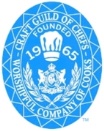 My name is Connor Godfrey, I’m 28 and I have been in and around the CGOC for as long as I can remember. I have always been pushing for the Guild to appeal to new members and supporting when and where I could.In the past I have organised social events, such as the lunch clubs that gained great success and will continue to grow once, we can get back to a new normal. I feel I would be perfect for this position as I always strive for the best no matter what and take things to the very maximum of my abilities. It has always been a goal for me to be the youngest chairman, so this is a natural progression to be able to showcase my skills and passion for the guild in this role before making my way up the ladder. I am an extremely confident in my abilities and my determination to succeed in this position and in any other positions asked of myself by the Guild, I have shown in the past my ability to come up with new ideas and concepts to gain either members or sponsors to the Guild. Outside of the kitchen and catering I am a keen triathlete and runner, many of the aspects of doing endurance sport carry over into my work ethic and how I present and carry myself on a daily basis, including drive, willpower and the ability to overcome adversity in a professional and formal manner. 